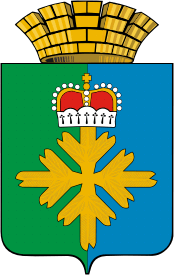 ДУМА ГОРОДСКОГО ОКРУГА ПЕЛЫМ      СЕДЬМОЙ  СОЗЫВДВАДЦАТЬ ВТОРОЕ ЗАСЕДАНИЕРЕШЕНИЕот 19.10.2023  г. № 45/22п. ПелымВ соответствии со статьей 53  Федерального закона от 31 июля 2020 года № 248-ФЗ «О государственном контроле (надзоре) и муниципальном контроле в Российской Федерации», руководствуясь Уставом городского округа Пелым, письмом Министерства  транспорта и дорожного хозяйства Свердловской области № 13-01-81/6005 от 25.08.2023 года, Дума городского округа ПелымРЕШИЛА:1. Внести в Положение  о муниципальном  контроле  на автомобильном транспорте, городском наземном электрическом  транспорте и в дорожном  хозяйстве на территории городского округа Пелым,  утвержденное решением Думы городского округа Пелым № 36/48 от 19.08.2021 следующие  изменения:1) Приложение № 1 « Перечень  индикаторов риска нарушения обязательных требований в сфере муниципального контроля на автомобильном  транспорте, городском наземном электрическом транспорте и в дорожном хозяйстве на территории городского округа Пелым» изложить в следующей редакции:1. Выявление по результатам выездных обследований, анализа информации, поступившей от территориальных органов федеральных органов исполнительной власти, органов государственной власти Свердловской области,  из обращений граждан и организаций, средств массовой информации, в течение календарного года на одном участке автомобильной дороги муниципального значения Свердловской области (далее - муниципальные автодороги) более трех фактов отклонения предельных параметров и характеристик эксплуатационного состояния автомобильной дороги (транспортно-эксплуатационных показателей) от значений, установленных законодательством Российской Федерации в области автомобильного транспорта, городского наземного электрического транспорта и дорожного хозяйства.           2. Выявление по результатам выездных обследований, анализа информации, поступившей от территориальных органов федеральных органов исполнительной власти, органов государственной власти Свердловской области, из обращений граждан и организаций, средств массовой информации, в течение календарного года на одном участке муниципальной автодороги более трех фактов несоответствия состава и вида работ по капитальному ремонту, ремонту и содержанию автомобильной дороги требованиям, установленным законодательством Российской Федерации в области дорожного хозяйства и нормативно-техническими документами.3. Выявление по результатам выездных обследований, анализа информации, поступившей от территориальных органов федеральных органов исполнительной власти, органов государственной власти Свердловской области, из обращений граждан и организаций, средств массовой информации, в течение календарного года на одном участке муниципальной автодороги более трех фактов возникновения дорожно-транспортного происшествия одного вида с сопутствующими неудовлетворительными дорожными условиями, где пострадали или ранены люди ».        2. Опубликовать настоящее решение  в информационной газете «Пелымский вестник».3. Разместить настоящее решение на официальном сайте городского округа Пелым в информационно-телекоммуникационной сети «Интернет».4. Контроль за исполнением настоящего решения возложить на постоянную комиссию по жилищно-коммунальному хозяйству, и землепользованию, муниципальной собственности (Логинова А.В.).О внесении изменений в Положение о муниципальном контроле на автомобильном  транспорте, городском наземном электрическом  транспорте и в дорожном  хозяйстве на территории городского округа Пелым, утвержденное решением Думы городского округа Пелым № 36/48 от 19.08.2021 Глава городского округа Пелым                                     Ш.Т.Алиев                                                                                   Заместитель председателя    Думы  городского округа Пелым	И.А.Ульянова